Application Review Committee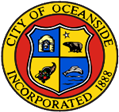 Division Comments- StormwaterDevelopment Services Department300 N. Coast Hwy, Oceanside, CA 92054   |  (760) 435-4373To be filled out by Project Planner   Project/property address and/or APN: 3460 Mission Avenue Project description: Proposed Mixed-Use Development Plan consisting of a 300 key resort hotel, hotel conference buildings, a surf lagoon and beach club, and 11 commercial buildings totaling approximately 126,000 square feet of office, retail and restaurants and 700 multi-family residential dwelling units on approximately an approximately 92-acre site located at the northeast corner of Foussat Road and Highway 76.To be filled out by ARC Division Reviewer     1st      2nd      3rd      4th   Review	   Staff member: Michael StrizicPhone number: (760) 435-3564E-mail: mstrizic@oceansideca.org Approved w/Conditions Returned for Corrections – 15 Days Returned for Corrections – 30 Days(include attachments/forms on TRAKiT, if applicable): 1.  Provide geotechnical report within the submitted SWQMP.	2.  Provide Drawdown Calculations for proposed BMPs.